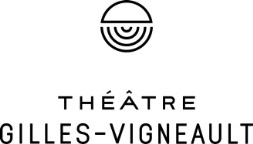 

Communiqué de presse
Pour diffusion immédiatedécouvrez les spectacles du mois de janvier
AU Théâtre Gilles-VigneaultSaint-Jérôme, le 8 janvier 2019 – Le Théâtre Gilles-Vigneault sera l’hôte de 9 spectacles au cours du mois de janvier dont une supplémentaire, quatre spectacles complets et huit spectacles à tarif 30 ans et moins. C'est avec beaucoup d'enthousiasme que nous entamons la suite de notre saison 2019-2020 qui s'annonce des plus excitante! 94 spectacles, regroupant la plupart des disciplines des arts de la scène, seront présentés de janvier à juin 2020 dans notre magnifique lieu à Saint-Jérôme!  Calendrier des spectacles du mois de janvierSamedi 11 janvier 20 h -  COMPLET
CHANSON
Bleu Jeans Bleu 
- Perfecto
Espace Scène| Admission générale | Théâtre Gilles-Vigneault
SUPPLÉMENTAIRE
Jeudi 17 septembre 20 h
Régulier: 36 $ | 30 ans et moins: 31 $

Jeudi 16 janvier 20 h  - COMPLET
CHANSON
Les Cowboys Fringants
- Les antipodes
SUPPLÉMENTAIRE
Vendredi 18 septembre 20 h
Régulier: 39 $ | 30 ans et moins: 32 $

Vendredi 17 janvier 20 h - COMPLET
Samedi 18 janvier 20 h - COMPLET
HUMOUR
Rachid Badouri 
- Les fleurs du tapis
SUPPLÉMENTAIRE
Jeudi 12 novembre 20 h
Régulier: 56 $
Dimanche 19 janvier 11 h 
MUSIQUE | MATINÉE SONS ET BRIOCHES
Pierre Beaudry - Artiste des Laurentides
- Guitare virtuoso
Ce spectacle fait partie des matinées sons et brioches et sera présenté l’Espace Québecor à la mezzanine en admission générale. Café et viennoiseries sont gracieusement offertes par la boulangerie Deux gars dans l’pétrin.
Régulier: 20 $ | 30 ans et moins: 15 $

Mercredi 22 janvier 19 h 30
THÉÂTRE
La détresse et l'enchantement
Distribution : Marie-Thérèse Fortin
Régulier: 45 $ | 30 ans et moins: 30 $Jeudi 23 janvier 20 h
CHANSON
Marc Déry 
- Atterrissage
Ce spectacle sera présenté à l’Espace Québecor à la mezzanine en admission générale.
Régulier: 38 $ | 30 ans et moins: 25 $Samedi 25 janvier 20 h
THÉÂTRE
Garçon!
Distribution : Pierre Brassard, Ann-Catherine Choquette, Jean-Philippe Durand, Catherine Florent, Diane Lavallée, Frédéric Millaire-Zouvi, Stéphane E. Roy et Claude Prégent.
Régulier: 53 $ | 30 ans et moins: 35 $Jeudi 30 janvier 20 h 
CHANSON | DANSE
Danse Lhasa Danse
- Une ode à la vie
Spectacle hommage à la regrettée Lhasa De Sela
Régulier: 50 $ | 30 ans et moins: 40 $Vendredi 31 janvier 20 h 
HUMOUR
Rosalie Vaillancourt - SUPPLÉMENTAIRE
- Enfant roi
Régulier: 38 $ | 30 ans et moins: 30 $NOUVEAUTÉ - Le Théâtre Gilles-Vigneault rejoint le Réseau Petits bonheurs!
C'est avec fierté que nous rejoignons le Réseau Petits bonheurs en tant que membre observateur pour l'année 2020. Petits bonheurs Saint-Jérôme profitera de cette première année d'observation pour mettre sur pied un Festival Petits bonheurs pour les 0-6 ans dans les Laurentides en 2021. Programmation et détails à venir!

«C’est avec un enthousiasme débordant que le Théâtre Gilles-Vigneault rejoint le Réseau Petits bonheurs. Nous sommes fiers de pouvoir offrir le meilleur des arts vivants aux tout-petits des Laurentides » - Émilie Gauvin, Adjointe à la direction générale et artistique, Théâtre Gilles-Vigneault. Communiqué de presse disponible sur demande. Informations et achat de billetsLe public peut faire l’achat de billet sur theatregillesvigneault.com, par téléphone au 450 432-0660, poste 1 et en personne à la billetterie du Théâtre Gilles-Vigneault au 118, rue de la Gare à Saint-Jérôme. L’ensemble de la programmation 2019-2020 est disponible sur notre site et des brochures sont disponibles à la billetterie du Théâtre.À propos du Théâtre Gilles-Vigneault   Achevé en novembre 2017 et situé au cœur du centre-ville de Saint-Jérôme dans les Laurentides, le Théâtre Gilles-Vigneault propose annuellement une programmation de plus de 200 spectacles touchant l’ensemble des disciplines des arts de la scène. Avec la tenue de spectacles à l’année, le Théâtre Gilles-Vigneault est un catalyseur économique d’importance, en plus d’être un attrait touristique incontournable de la région. Joyau architectural à la fine pointe de la technologie, le Théâtre Gilles- Vigneault est doté de 860 sièges répartis sur trois niveaux. Prix et distinctions : Le Théâtre Gilles-Vigneault a reçu plusieurs prix qui soulignent le caractère novateur de ses actions ainsi que la modernité et l’influence du bâtiment. Merci à tous ceux qui collaborent à notre démarche vers l’excellence.-30-Vidéo saison 2019-2020 | Vidéo spectacles signaturesBrochure dynamique – Saison 2019-2020Photos et vidéos disponibles sur demandeRenseignements :Audrey MockleSMAC Communications514.244.2224info@smaccom.com